Publicado en Madrid el 22/02/2017 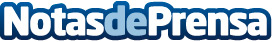 Dos atletas paralímpicos, modelos por un día en la MBFWEl desfile de Exitence Research Program ha contado con la participación especial de dos atletas paralímpicos, Sara Andrés (Rio 2016) y Alberto Ávila (Campeón Europeo Sub 20 de 100 y 200m y en preparación para Tokyo 2020). El colectivo ha desarrollado junto a la empresa de covers protésicos personalizables UNYQ (Sevilla/San Francisco) el diseño de 3 modelos de coberturas tibiales siguendo las líneas y estética planteadas en la colecciónDatos de contacto:ana calleja617676995Nota de prensa publicada en: https://www.notasdeprensa.es/dos-atletas-paralimpicos-modelos-por-un-dia-en Categorias: Fotografía Moda Madrid Otros deportes Servicios médicos http://www.notasdeprensa.es